Thank you to David Kirby for his input to our 10am service. Please take home and read our Some Money Matters leaflet. Saturday 27th AprilWe are hosting the Rochester diocese Mothers’ Union AGM & spring members’ meeting 2024. 9.30am onwards. Tuesday 23rd April St George’s Day10.30am onwards Schools procession in the town centrePilgrim group Thursday 25th April 10 am in the choir vestry.Christian Aid Quiz Saturday 18th May 7 pmin the church hall.   Teams of 6-8 or if you are on your own you can join with others to make a team.£5 per person, raffle, bring your own drinks and nibbles.    To book a table email office@christchurchgravesend.comPerhaps if you are unable to come you could donate a prize for the raffle, there is a box for contributions at the back of the church. The next rota for the 10am service will be put together soon. If you would like to read or lead the intercessions please speak to the Vicar.Volunteering opportunitiesWe are looking for volunteers to help in the church garden. Please speak to Jan or LeslieDuring April we are revising our church electoral roll. Please ask for a form if you are not already enrolled.The MU committee is asking for donations for the Daytime Hub.   There is a box on their table for any contributions.   For more information please speak to Jenny Shoesmith.   Thank you.Morrison's have kindly given their approval for a bucket collection for Christian Aid on 9th, 10th and 11th May.    If you are able to help please sign the sheet at the back of the church.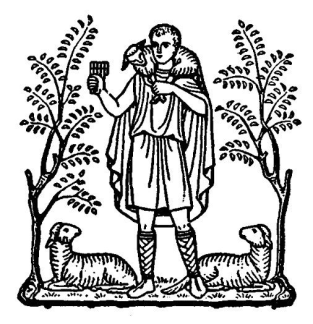 Remember in addition to the collection plate you can give to the Church using the card reader or online - you will find our giving page using this QR code. 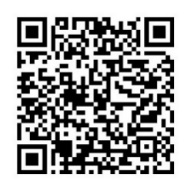 CHRIST CHURCHMilton-next-Gravesenda faith-full welcome for allwww.christchurchgravesend.org.ukVicar: The Revd Dr Andrew Daveyvicar@christchurchgravesend.com01474 35264321st April 2024Fourth Sunday of Easter8am Holy Communion BCP10am Parish Eucharist with God’s Gang(followed by refreshments) TODAYS MORNING’S HYMNS 57 Awake awake654 The Lord’s my shepherd  - 97 Christ is made our corner stone156 Faithful shepherd199 Gather around323 In heavenly love924 Calm me Lord371 Jubilate everybodyWednesday 10am Holy Communion 5pm Evening PrayerNext Sunday 28thAprilFifth Sunday of Easter8am Holy Communion10am Parish Eucharist (followed by refreshments) MORNING PRAYER 8.30am Monday, Tuesday join us online or in church See monthly newsletter for zoom detailsPlease pray forOur preschoolThe people of Palestine and Israel, Iran, Sudan, South Sudan, Ukraine and Russia, and Haiti Those held hostageThe people and churches of Jerusalem All who have suffered acts of violence and accidentsThose living and working in care homes Please remember those who have died recently, particularly Glennys Scott, and those who mourn.